                                                                             MOBILNA ECO-KITE SZKOŁA POD ŻAGLAMI, wniosek nr NORW.19.01.02-28-0044/22  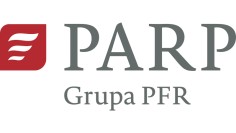 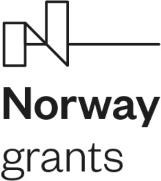 w ramach Programu „Rozwój przedsiębiorczości i Innowacje”, Norweski Mechanizm Finansowy 2014-2021,  schemat NORW.19.01.02 Innowacje w obszarze wód śródlądowych lub morskich – Blue growth Białobrzegi, dnia 10 marca 2023 r.  	 	 	 	 	 	 	 	 	 	 	 	 	https://platformazakupowa.pl/transakcja/722644Zakup ecokatamaranu żaglowego oceanicznego Sygnatura postępowania: DS1/01/2023Numer oferty Wykonawca Cena (70%) Okres gwarancji (10%) Termin dostawy (20%)1 Wave Blue sp. z o.o.Mrówcza 165C04-768 WarszawaNIP: 95221729347.999.999,99 PLN 12 miesięcy po 31.12.2023 do 28.02.2024